TAWEA’S THEORY OF CHANGE (TOC)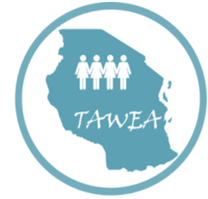 VISION: A community that engaged women, youth and other stake holders capable of advocating for gender rights, socio-economic justice and health issues at local level                                Eliminate all forms of         Access to comprehensive Sexual and IMPACT:   gender based violence.      Reproductive Health and Rights (SRHR)         Availability and accesibility                                                                  information and services that are rights        of affordable social welfare                                                                               based, culturally appropriate and gender-     services.                                                                  sensitive                         Increased                 Changes in                                                                 Increase capacity           Improved community,                            individual                  implementation                                                       of TAWEA in                     CBOs and individuals                                                           awareness of            of policies and                                                            addressing SRHR and   capacity in demanding                           SRHR as human        laws that affect                                                         injustices issues.            accountability for better                          rights                          SRHR and Human                                                                                               Health (SRHR), Water,                                                                                      Rights.                        Improved Health (SRHR)                                              Education & protection           OUTCOMES                                                                              and legal services seeking Improved advocacy      of human rights                            Transform               Increased                    behavior                                capacity among CBOs                             unfriendly              government and                                                        in operational               Improved data quality                             Social norms           other stakeholders                                                    geographical areas.       for consumption for                                                                                                  budgeting for                                                                                                       SRHR and other social                                                              SRHR programs                                                                                                    issues.                                                                                                    Social and                                                                      Social                         Community                   Lobbying                  Behavior                                                                 AccountabilitySTRATEGIES       System                            and                          Change                        Institutional                       Monitoring                           Strengthening                Advocacy            Communication          Strengthening                              (SAM)                                                                                                         (SBCC)                                                                  PROBLEM Ignorance among community members of human rights issues especially women and girls as a result of increasing social problems affecting women and girlsIn many societies, people do not know their rights and therefore do not know how to advocate for or exercise these rights.Poor communities face a multitude challenges in understanding the social and human rights and accessing justice due to unawareness on their concerns and limited access to legal aid services. It denies communities rights and undermines numerous development priorities, hindering progress towards a more equal, healthy and prosperous world. Women of reproductive age, adolescent girls and boys and youth face a number of obstacles accessing sexual and reproductive health services and information. This situation leads into mental disorders, disability and death related to pregnancy, unsafe abortion and child birth, sexually transmitted infections such as HIV/AIDS.Communities face with multitude social and economic challenges that hinder the social development of the people and community members did not know how to amplify their voices to request duty bearers to improve the situations. 